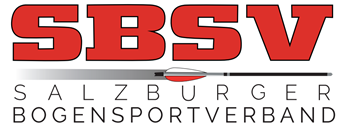 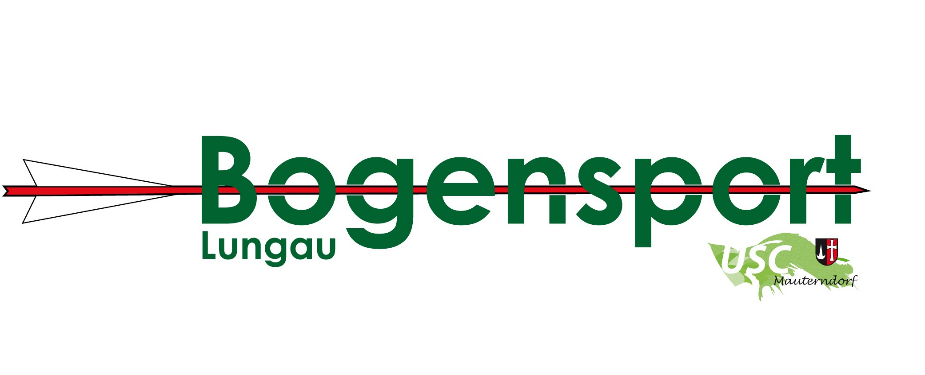 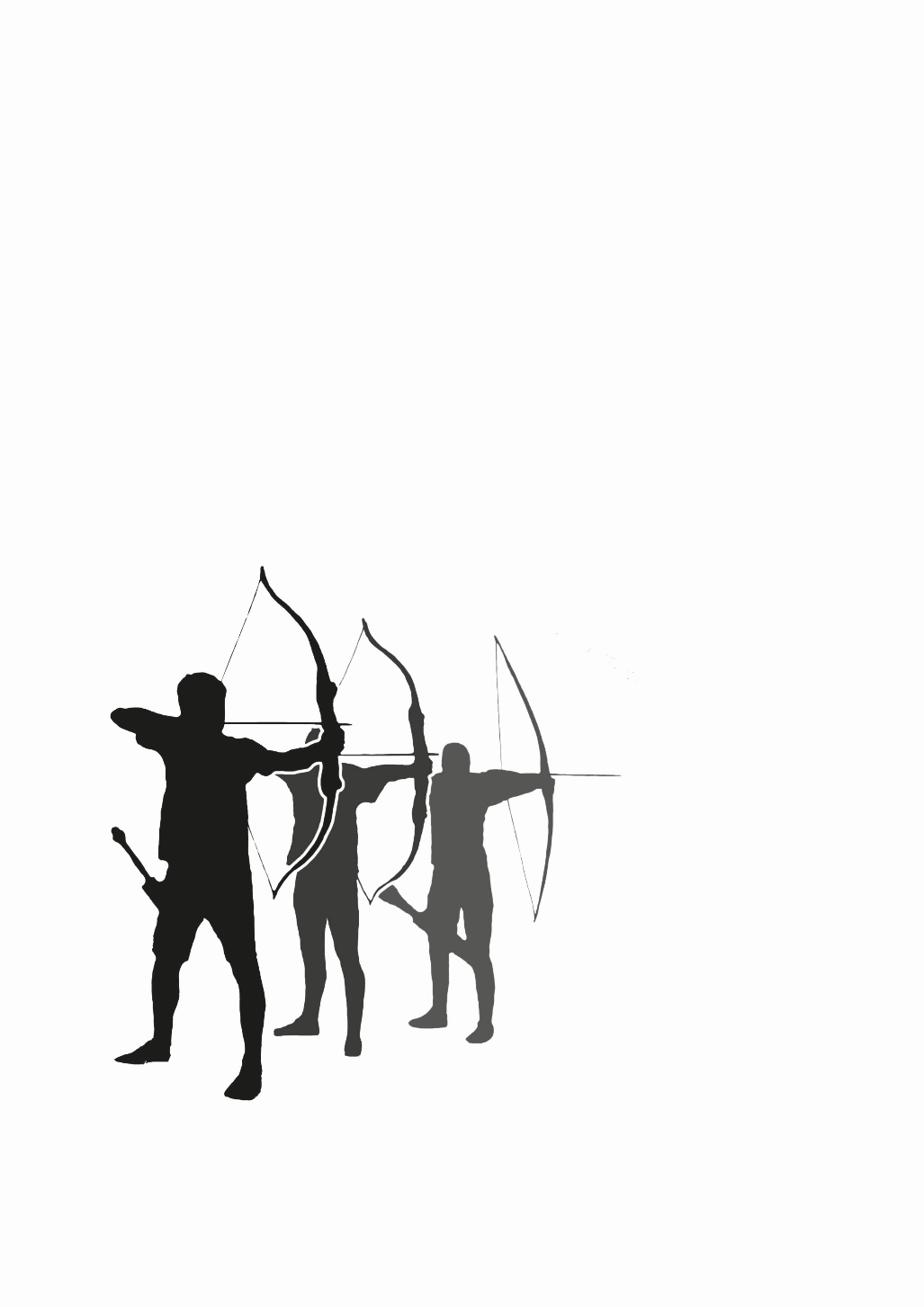 15 Jahre Bogensport LungauUSC MauterndorfSalzburger Meisterschaft IFAA  3DSamstag 21. 09. 2024	Ort: 	Talstation Großeck – Speiereck, Markt 416, 5570 Mauterndorf	Turnierleitung: 	Alfred Kremser – mail: fred.kremser@sbg.at – tel.: 0664/4435693	Wertung: 	3-Pfeilrunde     20/18     16/14     12/10BUC und FU:   Hunter 1 Pfeil   20/16/10	Bogenklassen:	HB / LB / TRB / BHR / BBR / FS-R / BUC / FU	Altersklassen:	Schüler: 	bis 13 JahreJunioren: 	14 - 17 JahreAllgemeine: 	18 - 54 JahreSenioren: 	ab 55 Jahre    Schiedsrichter:       ÖBSV A3D Schiedsrichter Laimer Rudolf                                        ÖBSV B3D Schiedsrichter Meindl Manfred         Anmeldung:      www.scorex2.at	Anmeldeschluss:	14.09.2024		max. Teilnehmerzahl 192		Anmeldung ist nach Eingang des Startgeldes gültig	Nenngeld: 	Schüler und Junioren         € 15,- 		Allgemeine und Senioren   € 25,-	Bankverbindung:	Konto Bogensport Lungau		IBAN AT62 3506 3000 4202 3549		Verwendungszweck: Name und Verein angebenAblauf:   	                     7:00 – 8:30 Anmeldung/Bogenkontrolle/Einschießen8:45 Begrüßung9:30 Start an der ScheibeSiegerehrung:  30 min nach Abgabe der letzten Scorekarte und nach Einhaltung der 15 Min EinspruchsfristPreise: 	                         Eigene Turnierwertung mit Medaillen des BS Lungau		Wertung für die Salzburger Meisterschaft mit Medaillen des SBSV(Alle Schützen mit einer ordentlichen Mitgliedschaft bei einem Salzburger Verein die nicht zugleich Lizenzschützen eines Vereines in einem anderen Bundesland sind)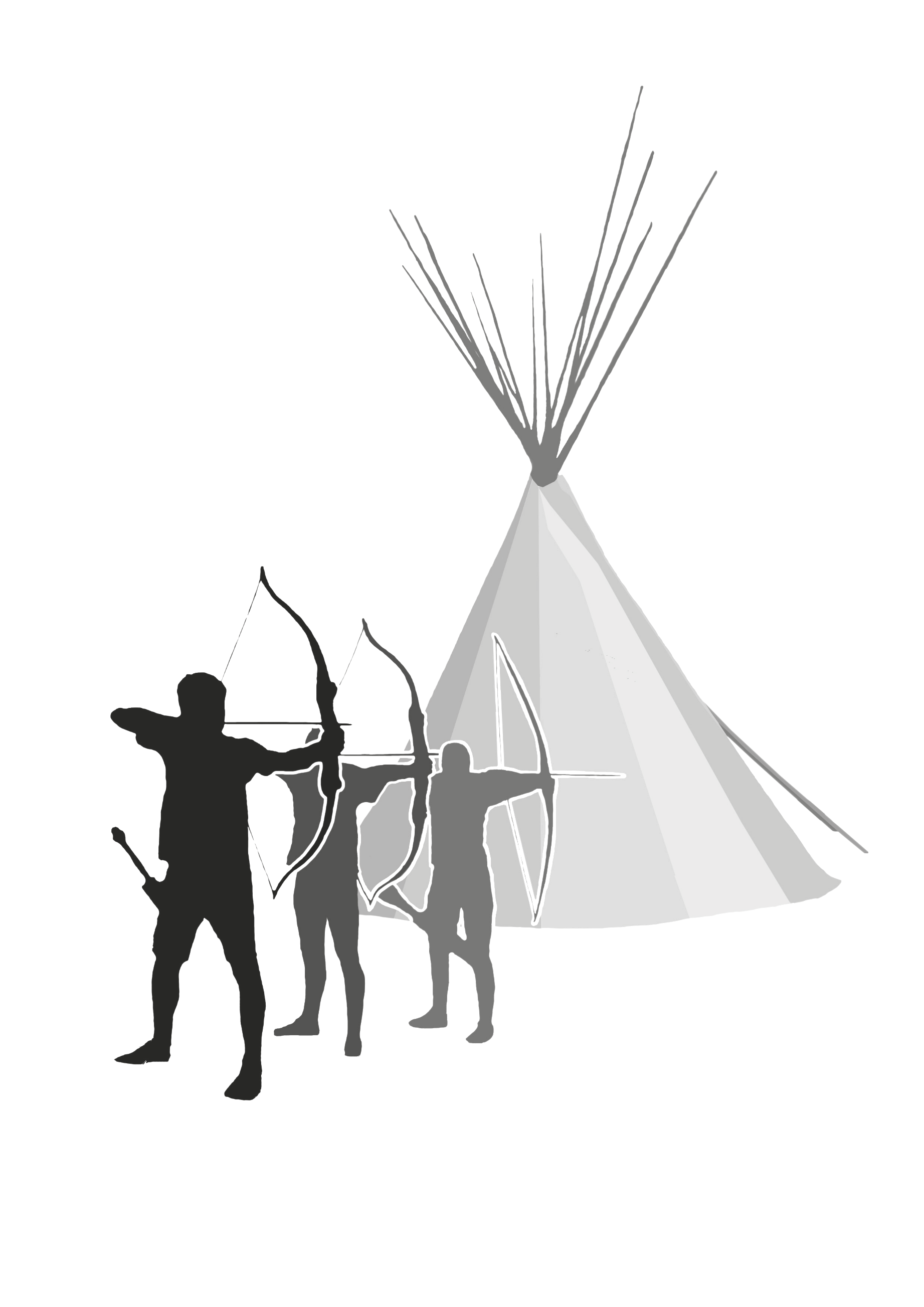 Verpflegung:	             2 Labe Stationen mit Imbiss und Getränken inkl. Rauchmöglichkeit 		( am Parcours selbst herrscht generelles Rauchverbot!)Essen bei Siegerehrung, Essensmarken bei Anmeldung erhältlichÜbernachtung/Camping: 	     	                                     www.steffner-wallner.at	                                          www.auszeit-xl.atDoping: Es wird darauf aufmerksam gemacht, dass Dopingkontrollen von der NADA bei IFAA Turnieren durchgeführt werden können.Lesen sie bitte die Informationen auf der ÖBSV Website oder auf www.nada.at.Die Verantwortung für das Thema Doping liegt ausschließlich bei den TeilnehmerInnen selbstSämtliche Kosten in Folge eines positiven Testergebnisses haben die TeilnehmerInnen selbst zu tragen.Alkoholverbot während des TurnieresDSGVO: Alle Beteiligten erklären sich mit der Einzahlung des Nenngeldes und der Mitwirkung am Turniergeschehen mit der Verwendung von Personenbezogenen Daten für Turnierzwecke und der Veröffentlichung von Turnier Fotos einverstanden.Ein Widerruf ist nur nach vorheriger schriftlicher Mitteilung gültig.Die Teilnahme am Turnier erfolgt auf eigene Gefahr, Der Veranstalter übernimmt keine Haftung für Schäden jeglicher Art..